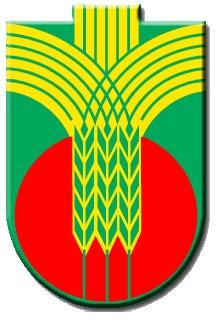 Поздравителен адреспо случай 1 март - празник на самодеецаи любителското художествено творчествоУважаеми самодейци от община Добричка,Днес е празничен ден за всички Вас – хората, които съживяват забравени спомени за песни, танци и обичаи, хората, които правят изкуство от сърце и са обединени около идеята за запазването на българските традиции и култура. Благодарение на работата Ви и чрез Вашите изяви допринасяте за обогатяването на живота ни, за укрепване на българщината и единството на народа. С гордост можем да се похвалим с многобройни участия на самодейните състави от община Добричка в концертни програми и спектакли не само на територията на общината, но и във фестивали и конкурси в страната и чужбина. Много са индивидуалните изпълнители и състави към читалища и пенсионерски клубове, които със завиден младежки дух се надиграват, надпяват, разказват с цветист хумор случки от ежедневието и показват стари родни обичаи – разнообразни и уникални.Уважаеми самодейци, продължавайте със същия устрем и вдъхновение да увличате по своя път нови приятели на изкуството и културата, да предавате опита си и да възпитавате младите хора в любов към българския фолклор и традиции. Бъдете живи и здрави, със самочувствие и увереност в силите си!Честит празник на всички самодейци!01.03.2019 г.			С уважение,					инж. Тошко Петков								Кмет на община Добричка